ΣΥΛΛΟΓΟΣ ΕΚΠΑΙΔΕΥΤΙΚΩΝ Π. Ε.                    Μαρούσι  11 – 1 – 2021                                                                                                                   ΑΜΑΡΟΥΣΙΟΥ                                                   Αρ. Πρ.: ΔΥ Ταχ. Δ/νση: Μαραθωνοδρόμου 54                                             Τ. Κ. 15124 Μαρούσι                                                            Τηλ.: 2108020788 Fax:2108020788                                                       Πληροφ.: Φ. Καββαδία 6932628101                                                                                    Email:syll2grafeio@gmail.com                                           Δικτυακός τόπος: http//: www.syllogosekpaideutikonpeamarousiou.grΘέμα: « Έκφραση συλλυπητηρίων στην οικογένεια του συναδέλφου μας Γιάννη Μαρκάκη που έφυγε από τη ζωή στις 2 – 1 – 2021». Με βαθιά θλίψη πληροφορηθήκαμε τον θάνατο του συναδέλφου μας δάσκαλου Γιάννη Μαρκάκη. Ο Γιάννης Μαρκάκης  έφυγε από τη ζωή το βράδυ της 2ας Ιανουαρίου 2021 χτυπημένος για 2η φορά  από εγκεφαλικό στα 56 του χρόνια.  Πριν από επτά χρόνια ο συνάδελφος  Γιάννης Μαρκάκης είχε υποστεί εγκεφαλική αιμορραγία στις 26 – 6 –2013 συνέπεια εγκεφαλικής αγγειοδυσπλασίας– ανευρυσματικού χαρακτήρα, με αποτέλεσμα να κινδυνεύσει και τότε. Παρά την εγχείρηση στην οποία υποβλήθηκε και τη νοσηλεία του ποτέ δεν μπόρεσε να επανέλθει πλήρως.Το Δ.Σ. του Συλλόγου Εκπ/κών Π. Ε. Αμαρουσίου εκφράζει τη βαθιά θλίψη και τα θερμά συλλυπητήριά του στην οικογένεια του συναδέλφου μας Γιάννη Μαρκάκη, στη σύζυγό του δασκάλα και μέλος του σωματείου μας Μαργαρίτα Λήτου και στην κόρη τους Αμαλία – Ελένη. Ο συνάδελφός μας Γιάννης Μαρκάκης υπήρξε πάντα ενεργός συνδικαλιστής και κοινωνικός αγωνιστής και αποτέλεσε για πολλά χρόνια μέλος του Δ. Σ. του Συλλόγου Εκπ/κών Π. Ε. « Ο Σωκράτης» (Ανατολικής Αττικής) και αντιπρόσωπος στις Γ. Σ. της Δ. Ο. E.Ο συνάδελφός μας Γ. Μαρκάκης ήταν ένα άνθρωπος ακέραιος, με ήθος, δημιουργικός, με αγάπη για την εκπαίδευση, τους μαθητές του και τον συνάδελφο. Θα τον θυμόμαστε  πάντα μπροστά στις διαδηλώσεις – μπροστάρη στην απεργία του 1997, στη μάχη  ενάντια στην κατάργηση της «επετηρίδας» διορισμών στα εξεταστικά το 1998, στη μεγάλη ΑΠΕΡΓΙΑ των εκπαιδευτικών της Π. Ε. του 2006 και σε όλους τους μικρούς και μεγάλους αγώνες του εκπαιδευτικού κινήματος. Θα τον θυμόμαστε πάντα μάχιμο στις συνδικαλιστικές του ενημερώσεις στα σχολεία!Κρατάμε στην καρδιά μας ζωντανή την ανάμνηση του συναδέλφου μας Γιάννη Μαρκάκη για να μας εμπνέει στις μικρές και μεγάλες μάχες του σήμερα για τη δημόσια εκπαίδευση.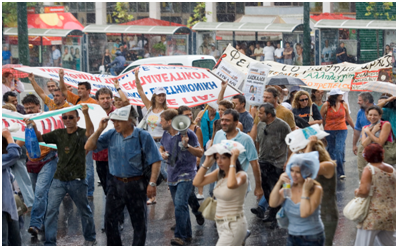 Ο συνάδελφός μας Γιάννης Μαρκάκης στην κινητοποίηση μέσα στη βροχή στην απεργία του 2006 Τετάρτη 20/9/2006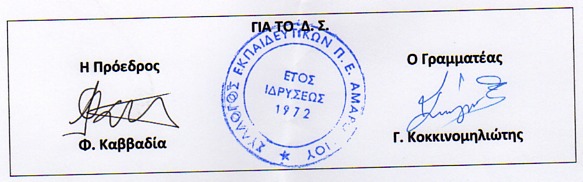 